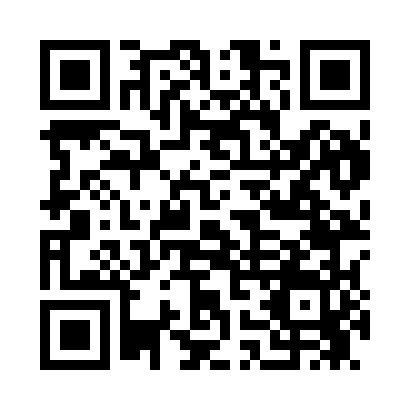 Prayer times for Bubona, Iowa, USAMon 1 Jul 2024 - Wed 31 Jul 2024High Latitude Method: Angle Based RulePrayer Calculation Method: Islamic Society of North AmericaAsar Calculation Method: ShafiPrayer times provided by https://www.salahtimes.comDateDayFajrSunriseDhuhrAsrMaghribIsha1Mon3:555:431:235:289:0310:502Tue3:555:431:235:289:0210:503Wed3:565:441:235:289:0210:494Thu3:575:441:235:289:0210:495Fri3:585:451:235:289:0210:486Sat3:595:461:245:289:0110:477Sun4:005:461:245:289:0110:478Mon4:015:471:245:289:0010:469Tue4:025:481:245:289:0010:4510Wed4:045:491:245:288:5910:4411Thu4:055:491:245:288:5910:4312Fri4:065:501:245:288:5810:4213Sat4:075:511:255:288:5810:4114Sun4:085:521:255:288:5710:4015Mon4:105:531:255:288:5610:3916Tue4:115:541:255:288:5610:3817Wed4:125:541:255:288:5510:3718Thu4:145:551:255:288:5410:3519Fri4:155:561:255:278:5310:3420Sat4:175:571:255:278:5310:3321Sun4:185:581:255:278:5210:3122Mon4:195:591:255:278:5110:3023Tue4:216:001:255:268:5010:2924Wed4:226:011:255:268:4910:2725Thu4:246:021:255:268:4810:2626Fri4:256:031:255:258:4710:2427Sat4:276:041:255:258:4610:2328Sun4:286:051:255:258:4510:2129Mon4:306:061:255:248:4310:1930Tue4:316:071:255:248:4210:1831Wed4:336:081:255:248:4110:16